CODE XXTITLE OF THE CONTRIBUTION TO SUBMIT TO REHABEND 2024 CONGRESSSurname, Name1; Surname, Name2; etc.1: Group or Department First Author.University or Institution.e-mail: First-Autor@mail.com, web: http://www.pagweb.com2: Group or Department Second Author.University or Institution.e-mail: Second-Autor@mail.com, web: http://www.pagweb.comABSTRACTThis document gives you all the information and instructions you need to submit your paper for inclusion in the Proceedings of the REHABEND 2024 Congress on ‘Construction Pathology, Rehabilitation Technology and Heritage Management’. Please, use this template if your paper is going to be written all in ENGLISH. In case you are going to write your paper in Italian, Portuguese or Spanish, please, open the template titled “MODELO ARTICULO”). This document contains information related to formats, sizes and fonts, the structure of the different sections of the paper, presentation of tables, figures and references.This paper template has been written using the paper size, margins, type and font size recommended. Please, use it to write the paper. Papers that do not observe these instructions will be returned to their authors to be rewritten according to the guideline.The abstract should contain the research description, general objectives, methodology, scope and main results. It should not have sections or subsections. In addition, it has not contain acronyms (unless they are defined), references, equations, figures or tables. It should be written with no less than 150 words and should not exceed 350 words.* Remember that additionally to the paper (once it has been ACCEPTED), you must send in a separate document the DEFINITIVE abstract of your contribution in English, using the abstract template.KEYWORDS: They have to identify the main subject or matter within the knowledge area to which the job belongs. Please, include the keywords, separated by ‘;’, in descending order, from the more general topics to the more specific ones. The number of keywords should not be less than three and no more than five.IntroductionThis document gives you all the information and instructions you need to submit your paper for inclusion in the Proceedings of the REHABEND 2024. It is important to respect the indicated style, in order to obtain a uniform appearance of the papers of the Congress. You can use this preset format as a guideline for your paper (top margins: 3.0 cm; left, right, and bottom margins: 2.5 cm, font Times New Roman 11 pt, single spaced). Do not change the type and font size, spacing, page margins, header/footer and the general structure of the document.The procedure to be followed for the documentation submission will consist of two PHASES:PHASE 1. Paper submission for review.Once the abstract has been accepted, it will be necessary to submit the full paper for review using the Congress templates. For proceeding to the double-blind peer review of the paper, THE DOCUMENT SHOULD BE SEND IN PDF FORMAT. The first page SHOULD NOT CONTAIN information related to authors and their filiation. As an example, please consult the document available on the event website in the section ‘Instructions for Authors’.The document has to be sent via the EasyChair platform. You will receive the reviews of the Scientific Committee by email.The Organizing Committee will accept to review the scientific works presented with advances in the state of knowledge, research papers, papers related to technological innovations, and practical works with interesting results in the topics of the Congress.PHASE 2. Submitting DEFINITIVE documents.DEFINITIVE paper.Once the paper has been accepted, you have to submit the full paper via the EasyChair platform using the Congress templates. THE DOCUMENT HAVE TO BE UPLOADED IN WORD FORMAT.In this definitive document, the first page should include the title, authors’ names and contact details (affiliation), abstract, and keywords.DEFINITIVE abstract submission in ENGLISH.The abstract to be sent in the second phase WILL BE THE DEFINITIVE (with the full paper). It must be written in ENGLISH LANGUAGE (title, keywords, and abstract), and must be sent in a separate document using the template. THE DOCUMENT SHOULD BE UPLOADED IN WORD FORMAT. The document has to be submitted via the EasyChair platform.For including the article in the Congress Proceedings, at least one author must be registered and have paid the required fee by the final paper submission deadline.In addition, please note that in order for the article to be published in the Congress Proceedings, you must send us the signed ‘Publishing agreement’, agreeing to its publication in the Proceedings. The document has to be submitted via the EasyChair platform.PaperTextThe main body text shall be Times New Roman, 11 pt, single spaced, justified and in a single column. When starting a paragraph, leave a blank line extra (space).The first point of the article should be ‘INTRODUCTION’ and it should go after the keywords.General specificationsThe article should have an approximate maximum length of 8 pages including abstract, introduction, development, results, discussion, conclusions, acknowledgments and bibliography. The authors should carefully check their manuscripts for correcting grammar and spelling.Papers will be received in text format MS Word® (doc or docx) using the International System (SI) of units.Each paper should clearly state the nature of its technical/scientific contribution and the problems or topics to which it is applicable.Title, authors and institutionThe first page must contain the title, author(s) and relevant institution(s), abstract and keywords. The introduction must start after the keywords. The title must be in Times New Roman, 12 pt font, bold, uppercase and centred. If the title occupies more than one line, the line spacing should be single. The title should not exceed 120 characters, including spaces.Authors’ names must be given in full (not initials), i.e. given surname and first names (please, see the beginning of this document). In the case of compound names use for the rest the initial followed by ‘.’. The names must be in 12 pt Times New Roman, bold, and 12 pt below the title. Leave an empty line (12 pt) between the names of the authors and their affiliations.Details of the authors’ institution(s) must be in 10 pt Times New Roman, 10 pt below the list of authors. Including your email address.Abstract (in the body of the paper) and keywordsThe body of the paper must contain an abstract written in 11 pt Times New Roman. The word ‘ABSTRACT’ must be in bold, in capitals and not in italics at the start of the first line. The Abstract text must be justified, and has an 11 pt space between it and the keywords, as shown on the first page of these guidelines. The line spacing should be single. The abstract must not, in any circumstances, extend beyond the space available on the first page.No more than five keywords are allowed. They should be justified and in 11 pt Times New Roman. The first line must start with the word KEYWORDS, in bold and in capitals. The line spacing between the institutions and keywords should be 11 pt. If the Keywords occupy more than one line, the line spacing should be single. Leave an empty line (11 pt) between KEYWORDS and INTRODUCTION.Section titles and subtitlesThe section title must be written in bold capital letters using font Times New Roman 11 pt. It should leave an empty space above and below the title. The main titles are numbered, using for it integers in ascending order.Subtitles are identified by two digits: the first is the title number and the second is the consecutive number of subtitles. The subtitles are written using bold 11 pt Times New Roman. They must also be located on the left side of the column and it should leave an empty line above and below the secondary title.EQUATIONSUsing the MathType or Microsoft Equation Editor to write the equations in the text. Equations should be written centred leaving an empty line above and below (11 pt). Equations must be numbered in Arabic numerals enclosed in round parentheses. Making sure that the symbols in your equation have been defined before the equation appears or immediately following. The symbols must appear in Italics.The example below is a single-line equation:	E = mc2 	(1)As shown in (1), the equation number enclosed in round parentheses must be placed on the right side of the column. When referring to an equation in the text its reference (#) has to be included.TABLES AND FIGURESAll figures and tables should be numbered consecutively (Figure # or Table #) and be identified by their caption. Figure/Table captions must be in 10 pt Times New Roman, using both upper and lower case, and centred. There must be 6 pt space between the title and the Figure/Table. 11 pt space must be existing between the Figure/Table and the next section of the text.Figures and tables must be integrated into the file, in their corresponding place within the text.Table 1: Example of table layout.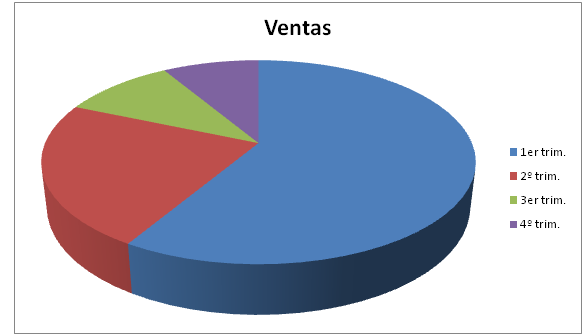 Figure 1: Title of the figure.ABBREVIATIONS AND ACRONYMSDefine abbreviations and acronyms that are not common as soon as they appear in the text, even if they were defined in the abstract. It is not necessary to define the commonly used abbreviations. Do not use abbreviations in the title unless they are unavoidable.CONCLUSIONSThe paper must have a section containing some final considerations and the main conclusions obtained from the work that will be presented at the Congress.ACKNOWLEDGEMENTSAn acknowledgements section may be added if the authors wish to do so.BIBLIOGRAPHYReferences are important to the reader; therefore, each citation must be complete and correct.The numbering of the references should be consecutively in the order of appearance, using brackets [1]. In the text simply cite the reference number, for example, as in [2]. Use international standards that are generally used in various publications. Examples for journals articles [1], papers of a congress [2], books [3] or websites [4] are set out below. Between references leave a blank line (11pt).References within the text must be cited using numbers enclosed by square brackets. References must be included in numerical order at the end of the text, as shown as follows:[1] Ceravolo R, De Marinis A, Pecorelli ML, Zanotti L. Monitoring of masonry historical constructions: 10 years of static monitoring of the world’s largest oval dome. Struct Control Health Monit. 2017; 24(10):e1988. https://doi.org/10.1002/stc.1988.[2] Boffill Y, Blanco H, Lombillo I, Villegas L, Thomas C. In: Lourenço PB, Haseltine BA, Vasconcelos G, eds. Physical and mechanical characterization of lime mortars used in the rehabilitation of historic buildings by means of non‐destructive testing. Proceeding of 9th International Masonry Conference. Guimarães, Portugal; July 07-09, 2014:1.[3] Lenczner D, Silverleaf DJ, Raikes JL. Elements of load bearing brickwork. Oxford, United Kingdom: Pergamon Press; 1972: 128 p.[4] Okraglik, H. Sustainable housing: a case study of Australia’s first green home. http://www.rmit.edu.au/programs/sustainable (accessed: March 2005).For more information, consult AMA reference style.ADITIONAL INFORMATIONAuthors should submit the paper in digital format in MS Word format for Windows. Figures and tables that form part of the document must be integrated in the file, in their corresponding place within the text.Please make sure the paper you submit is the final version. Do not send the paper more than once and do not use a password or security code.WARNINGPapers that do not follow these instructions will be returned to their authors to be rewritten according to the specifications.Authors are fully responsible for their communications. Remember that only original works that have not been previously published by the authors can be presented.PUBLISHING AGREEMENTPlease, keep in mind that when sending the manuscript is allowing the authorization of its publication to the editors. All articles accepted for publication in the congress must be accompanied by a signed authorization form for publication (Publishing agreement), in which it assigns the permissions to publish the paper in the Proceedings.CONTACTIf you have any questions or observations in the preparation of your paper, please contact us at the following email address:rehabend@unican.esThanks for your interest in submitting a paper to REHABEND 2024 Congress on ‘Construction Pathology, Rehabilitation Technology and Heritage Management’.We look forward to their contribution to what promises to be a successful event.xxxyyy112045555100